Weekly SnapshotWeek of April 1, 2019Vocabulary“The Forgotten Treasure”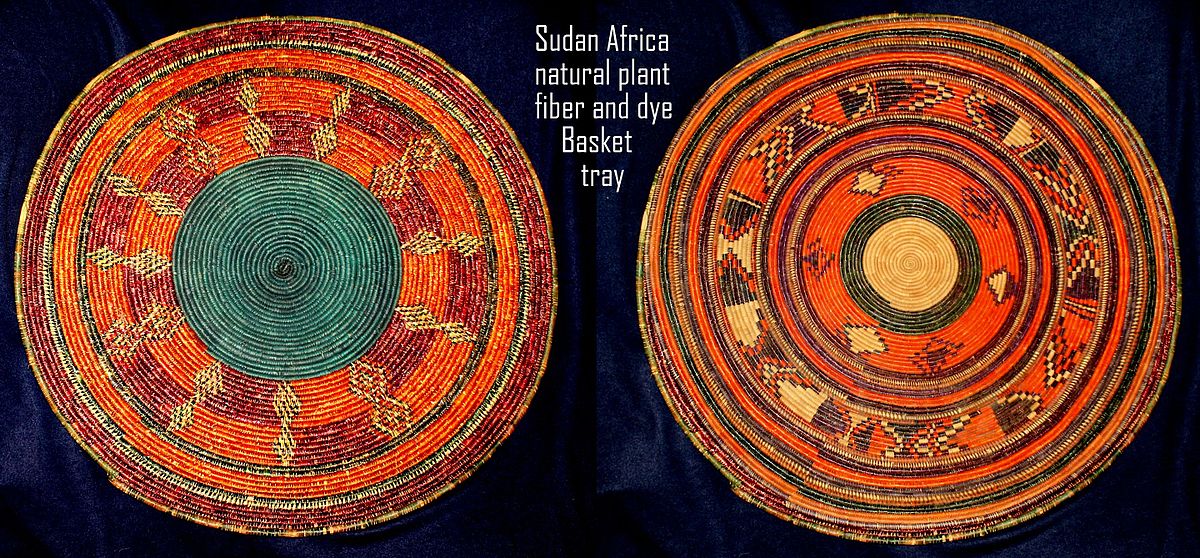 beautiful  – very prettyforest –a place with lots of treesforget – to stop thinking about itlocate– to find somethingloss– when you no longer have something importantremember –to think of it again laterskeleton–the set of bones in an animal or a persontreasure– something that is special and importantVocabulary“Angels in the Snow”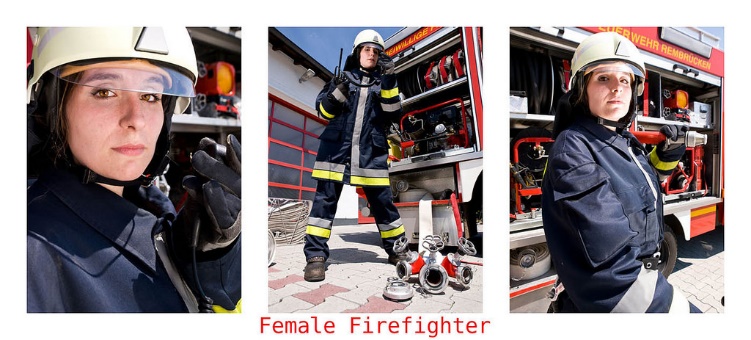 accident– is a sudden event that causes damage to people or things.career –they type of work a person doesdepartment – is a part of a larger group or businessdifficult –hard to doemergency- service helps people in serious situationsexperience- knowledge or skill that comes from having already done somethingregion- a specific areateam- group that works togetherMonday, April 1, 2019Learning StrategiesMindfulness MondayGoal SettingUNIT:  Psychology and Sociology6th Grade Weekly Selection:  “The Forgotten Treasure”Introduction:  VocabularyActivating Prior Knowledge: watch video on folk talesFocus on Genre- Folk TalesRead Aloud and Discuss Elements- Ask QuestionsHomework- Learn Key Vocabulary7th & 8th Grade Weekly Selection:  “Angels in the Snow”Introduction:  VocabularyActivating Prior Knowledge- brief video on female firefighter factsFocus on Genre-  online news articleRead Aloud and Discuss Elements-author’s viewpointHomework-Learn Key VocabularyTuesday, April 2, 2019 Learning StrategiesTalk About it TuesdayUNIT:  Psychology and Sociology6th Grade Weekly Selection:  “The Forgotten Treasure”Review Vocabulary & HomeworkAudio of StoryGrammar- Use of Verb Tense:  Be and HaveHomework-Use of Verb Tense:  Be and Have7th & 8th Grade Weekly Selection:  “Angels in the Snow ”Review Vocabulary & HomeworkAudio of StoryGrammar-PrepositionsHomework-PrepositionsWednesday, April 3 , 2019Learning StrategiesWork on It WednesdayCheck Grades and ConferencePlease check with your child about missing assignments and grades below C6th Grade Weekly Selection:  “The Forgotten Treasure”Paired Reading of TextLiterary Analysis: SequenceText Structure:  SuffixesVocabulary Study: Homework: Academic Vocabulary7th & 8th  Grade Weekly Selection:  “Angels in the Snow”Paired Reading of Text Vocabulary Study: Use Greek, Latin, and Anglo-Saxon RootsAnalyze:  Author’s ViewpointHomework: Academic VocabularyThursday, April 4 , 2019Learning StrategiesThink About it ThursdayUNIT:  Psychology and SociologyELA CLASSES******************Practice for SBAC online ***********************************Friday, April 5, 2019Learning StrategiesPreferred and Non-Preferred GroupingUNIT:  Psychology and Sociology6th, 7th , & 8th  Grade Weekly SelectionReading TestWriting Assessment Linked to Current Story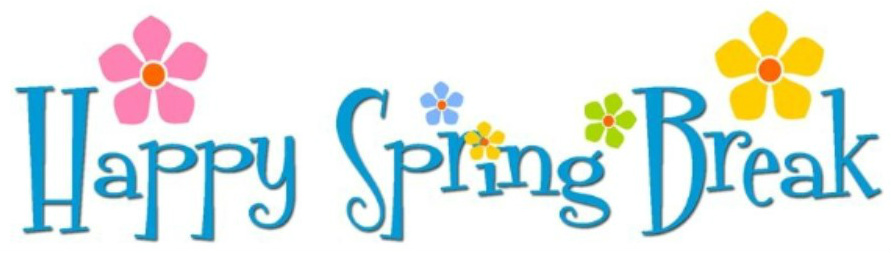 